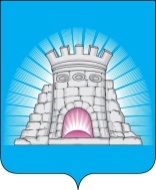 Заключение по результатам экспертно-аналитического мероприятия «Оперативный контроль исполнения бюджета городского округа Зарайск Московской области и подготовка информации о ходе исполнения бюджета городского округа Зарайск Московской области: мониторинг исполнения бюджета городского округа Зарайск  Московской области за 1 полугодие 2022 года»г. Зарайск						         11 августа 2022 годаМосковской области1.Общие положения	Информация о ходе исполнении бюджета городского округа Зарайск Московской области за 1 полугодие  2022 года подготовлена Контрольно-счетной палатой городского округа Зарайск Московской области (далее – КСП городского округа Зарайск) в соответствии с требованиями статей 157, 268.1 Бюджетного кодекса Российской Федерации от 31 июля 1998 года № 145-ФЗ (далее – Бюджетный кодекс РФ), а также: 	- Федеральным законом от 07.02.2011 № 6-ФЗ «Об общих принципах организации и деятельности контрольно-счетных органов субъектов Российской Федерации и муниципальных образований»; 	- Положением о Бюджетном процессе в городском округе Зарайск  Московской области, утвержденным решением Совета депутатов городского округа Зарайск Московской области от 26.10.2017 № 10/3 (далее – Положение о бюджетном процессе); 	- пунктом 1.10 плана работы Контрольно-счетной палаты городского округа Зарайск Московской области на 2022 год.Объекты экспертно-аналитического мероприятия: Финансовое управление администрации городского округа Зарайск Московской области.Исследуемый период: с 01.01.2022 по 31.07.2022 года	Анализ хода исполнения бюджета городского округа Зарайск Московской области за 1 полугодие 2022 года проведен на основании:		отчета об исполнении бюджета городского округа Зарайск за 1 полугодие 2022 года, утвержденного постановлением главы городского округа Зарайск Московской области от 13.07.2022 № 1202/7;		сводной бюджетной росписи расходов бюджета городского округа Зарайск Московской области (по состоянию на 01.07.2022 года), представленной в КСП городского округа Зарайск Финансовым управлением администрации городского округа Зарайск;		иной информации об исполнении бюджета городского округа Зарайск Московской области за 1 полугодие 2022 года размещенной в открытом доступе.2. Общая характеристика исполнения бюджета за 1 полугодие 2022 года	 Решением Совета депутатов городского округа Зарайск Московской области от 16.12.2021 № 81/1 «О бюджете городского округа Зарайск Московской области на 2022 год и плановый период 2023 и 2024 годов» бюджет городского округа Зарайск Московской области на 2022 год в первоначальной редакции утвержден по доходам в объеме 2920605 тыс. рублей, по расходам в объеме 2920605 тыс. рублей, с дефицитом в размере 0 тыс. рублей (далее первоначальный бюджет).	В анализируемом периоде в Решение Совета депутатов городского округа Зарайск Московской области от 16.12.2021 № 81/1 «О бюджете городского округа Зарайск Московской области на 2022 год и плановый период 2023 и 2024 годов»  были внесены изменения решениями Совета депутатов городского округа Зарайск Московской области от 28.12.2021 № 82/2 и от 28.04.2022 № 90/4 .	В результате уточнения бюджета городского округа Зарайск от  28.04.2022 № 90/4, по сравнению с показателями первоначального бюджета, общий объем доходов увеличился на 1692658 тыс. рублей или на 5,6% (3083263 тыс. рублей), объем расходов увеличился на 194860 тыс. рублей или на 6,7% (3115465 тыс. рублей) (далее утвержденный бюджет).	По состоянию на 01.07.2022 года сводная бюджетная роспись утверждена финансовым управлением городского округа Зарайск в объеме  3199315 тыс. рублей.	Бюджет городского округа Зарайск за отчетный период 2022 года исполнен:по доходам – в объеме 1458927 тыс. рублей или 47,3% утвержденного бюджета (за аналогичный период 2021 года – 1117957 тыс. рублей или 43,4% утвержденного бюджета);	по расходам – в объеме 1360185 тыс. рублей или 42,5% сводной бюджетной росписи (за аналогичный период 2021 года  - в объеме 997247 тыс. рублей или 36,5% сводной бюджетной росписи);	с профицитом в размере 98742 тыс. рублей при утвержденном годовом дефиците в размере 32202 тыс. рублей (в аналогичном периоде 2021 года бюджет городского округа Зарайск был исполнен с профицитом в размере 120710 тыс. рублей при утвержденном дефиците в размере 71370тыс. рублей).3. Анализ исполнения бюджета по доходам             В соответствии с представленным отчетом в доходную часть бюджета городского округа Зарайск за 6 месяцев 2022 года поступило 1458927 тыс. рублей, в том числе налоговые и неналоговые доходы – 391092 тыс. рублей, безвозмездные поступления – 1067835 тыс. рублей.	Общий объем поступлений за 6 месяцев текущего года на 30,5% выше поступлений за 6 месяцев 2021 года (факт 6 месяцев 2021 года – 1117957 тыс. рублей).	Поступление доходов бюджета городского округа Зарайск за 6 месяцев 2022 года составило:- налоговые доходы – 351593 тыс. рублей или 40,8% от утвержденного бюджета;- неналоговые доходы – 39499 тыс. рублей или 53,0% от утвержденного бюджета;- по безвозмездным поступлениям – 1067835 тыс. рублей или 49,8% от утвержденного бюджета.Структура доходных источников бюджета городского округа Зарайск за 1 полугодие 2022 года представлена на диаграмме:3.1. Анализ поступления налоговых доходовОбъём налоговых доходов поступивших в бюджет городского округа Зарайск за 1 полугодие 2022 года год составил 351593 тыс. рублей. По сравнению с аналогичным периодом прошлого года отмечается уменьшение объёма налоговых доходов бюджета на 13416 тыс. рублей или  3,7%.  Структура налоговых поступлений:- налог на доходы физических лиц – исполнение за 1 полугодие 2022 года составило 275902 тыс. рублей или 40,2 % к утвержденным бюджетным назначениям, 96,3% к уровню 1 полугодия 2021 года;- акцизы – исполнение за 1 полугодие 2022 года составило 22205 тыс. рублей или 54,2% к утвержденным бюджетным назначениям, 110,4% к уровню 1 полугодия 2021 года;- налог, взимаемый в связи с применением упрощенной системы налогообложения – исполнение за 6 месяцев 2022 года составило 31111 тыс. рублей  или 58,8% к утвержденным бюджетным назначениям, 124,1% к уровню 6 месяцев 2021 года;- единый налог на вмененный доход для отдельных видов деятельности – исполнение за 6 месяцев 2022 года – 13 тыс. рублей, что составляет 0,4% к аналогичному периоду прошлого года;- налог, взимаемый в связи с применением патентной системы налогообложения – исполнение за 6 месяцев 2022 года составило 5825 тыс. рублей или 49,5% к утвержденным бюджетным назначениям, 98,7% к уровню 6 месяцев  2021 года;- налог на имущество физических лиц – исполнение за 6 месяцев 2022 года составило 2572 тыс. рублей или 12,7% к утвержденным бюджетным назначениям, 52,3% к аналогичному периоду прошлого года;- земельный налог – исполнение за  6 месяцев  2022 года составило  11346 тыс. рублей, что составляет 24,5% от утвержденных бюджетных назначений, 67,0% к аналогичному периоду прошлого года;- государственная пошлина – исполнение за 6 месяцев 2022 года составило 2619 тыс. рублей или 57,2% к утвержденным бюджетным назначениям, 116,3% к уровню 6 месяцев 2021 года.Структура налоговых доходов бюджета городского округа Зарайск Московской области за 1 полугодие 2022 года представлена на диаграмме:3.2. Анализ поступления неналоговых доходовОбъём неналоговых доходов поступивших в бюджет городского округа Зарайск за 1 полугодие 2022 год составил 39499 тыс. рублей. По сравнению с аналогичным периодом прошлого года отмечается уменьшение объёма неналоговых доходов бюджета на 7643 тыс. рублей или  16,2%.  Структура неналоговых поступлений:- доходы от использования имущества, находящегося в государственной и муниципальной собственности –  исполнение за 6 месяцев 2022 года составило 24072 тыс. рублей или 44,8% к утвержденным бюджетным назначениям, 85,0% к уровню 6 месяцев 2021 года; - платежи при пользовании природными ресурсами  – исполнение за 6 месяцев 2022 года составило 2487 тыс. рублей, что составляет 47,4% от утвержденных бюджетных назначений и 259,1% к аналогичному периоду прошлого года;-  доходы от оказания платных услуг и компенсация затрат государства – исполнение за 6 месяцев 2022 года составило 35833 тыс. рублей, что составляет 115,8% от утвержденных бюджетных назначений и 50,6% к аналогичному периоду прошлого года;- доходы от продажи материальных и нематериальных активов - исполнение за 6 месяцев 2022 года составило 6562 тыс. рублей, что составляет 87,5% от утвержденных бюджетных назначений и 70,8% к аналогичному периоду прошлого года;- штрафы, санкции, возмещение ущерба – исполнение за 6 месяцев 2022 года составило 2668 тыс. рублей, что составляет 54,4% от утвержденных бюджетных назначений и 212,3% к аналогичному периоду прошлого года;- прочие неналоговые доходы – исполнение за 6 месяцев 2022 года составило 177 тыс. рублей, что составляет  354% от утвержденных бюджетных назначений и 49,6% к аналогичному периоду прошлого года.Структура неналоговых доходов бюджета городского округа Зарайск Московской области за 6 месяцев 2022 года представлена на диаграмме:3.3. Анализ безвозмездных поступленийОбъём безвозмездных поступлений, поступивших в бюджет городского округа Зарайск за  1 полугодие 2022 год составил 1067835 тыс. рублей. По сравнению с аналогичным периодом прошлого года отмечается увеличение объёма безвозмездных поступлений на 362028 тыс. рублей или  51,3%.  	Структура безвозмездных поступлений:- дотации бюджетам бюджетной системы Российской Федерации - исполнение за 6 месяцев 2022 года составило 337743 тыс. рублей, что составляет 50,0% от утвержденных бюджетных назначений и 122,8% к аналогичному периоду прошлого года;- субсидии бюджетам бюджетной системы Российской Федерации -  исполнение за 6 месяцев 2022 года составило 274121 тыс. рублей, что составляет 31,3% от утвержденных бюджетных назначений и 288,5% к аналогичному периоду прошлого года;- субвенции бюджетам бюджетной системы Российской Федерации - исполнение за 6 месяцев 2022 года составило 333801 тыс. рублей, что составляет 57,0% от утвержденных бюджетных назначений и 93,3% к аналогичному периоду прошлого года; - иные межбюджетные трансферты - исполнение за 6 месяцев 2022 года составило 125895 тыс. рублей, что составляет 966,2% от утвержденных бюджетных назначений;- прочие безвозмездные поступления – исполнение за 1 полугодие 2022 года составило 621 тыс. рублей, что составляет 268,8% к аналогичному периоду прошлого года;- возврат остатков субсидий, субвенций и иных межбюджетных трансфертов – исполнение за 6 месяцев 2022 года составило (- 4346) тыс. рублей, что составляет 136,8% от утвержденных бюджетных назначений и 19,4% к аналогичному периоду прошлого года.Структура безвозмездных поступлений в бюджет городского округа Зарайск Московской области за 1 полугодие 2022 года представлена на диаграмме:4. Анализ исполнения бюджета по расходамБюджетные ассигнования по расходам бюджета городского округа Зарайск на2022 год утверждены Решением Совета депутатов городского округа Зарайск Московской области от 16.12.2021 № 81/1 «О бюджете городского округа Зарайск Московской области на 2021 год и плановый период 2022 и 2023 годов» в объеме 2920605 тыс. рублей. Расходная часть бюджета в течение 6 месяцев 2022 года увеличилась на 278710 тыс. рублей или на 9,5% от первоначального бюджета на 2022 год.Сводная бюджетная роспись расходов на очередной финансовый год и плановый период по состоянию на 01.07.2022 года утверждена  в объеме 3199315 тыс. рублей.Согласно представленного отчета об исполнении бюджета, кассовое исполнение бюджета за 6 месяцев 2022 года – 1360185 тыс. рублей или 42,5% к уровню сводной бюджетной росписи и 46,6% к первоначальному бюджету.В аналогичном периоде 2021 года исполнение бюджета городского округа Зарайск Московской области по расходам составило 997247 тыс. рублей или 36,5% к уровню сводной бюджетной росписи и 38,9% к первоначальному бюджету. Анализ внесения изменений в сводную бюджетную роспись за январь-июнь 2022 года по разделам классификации расходов бюджета приведен в таблице:В отчетном периоде были значительно увеличены бюджетные ассигнования по разделу «Обслуживание государственного и муниципального долга» на 34,5%, по разделу «Жилищно-коммунальное хозяйство» на 21,7% от первоначального бюджета, по разделу «Социальная политика» на 10,1%, по разделу «Образование» на 8,3% от первоначального бюджета. В тоже время были уменьшены бюджетные ассигнования по отношению к первоначально утвержденному бюджету по разделам: «Национальная безопасность и правоохранительная деятельность» на 10,5%, «Культура, кинематография» на 3,9%, «Общегосударственные вопросы» на 0,8%.	 В разрезе разделов исполнение бюджета по расходам за 1 полугодие 2022 года по отношению к плановым назначениям составило:Уровень исполнения бюджета городского округа Зарайск по разделам классификации расходов бюджетов составил от 7,2% по разделу «Охрана окружающей среды» до 48,5% по разделу «Общегосударственные вопросы».Наиболее низкий уровень исполнения бюджета городского округа Зарайск по разделам классификации расходов бюджетов отмечается по разделам: «Охрана окружающей среды» (7,2%), «Обслуживание государственного и муниципального долга (19,9%), «Национальная безопасность и правоохранительная деятельность» (34,9%).Уровень исполнения бюджета городского округа Зарайск за 1 полугодие 2022 года по разделам классификации расходов бюджета приведен в следующей таблице: 	Отмечается снижение уровня исполнения бюджета городского округа Зарайск по сравнению с аналогичным периодом 2021 года по разделам: «Общегосударственные вопросы», «Охрана окружающей среды», «Образование», «Социальная политика», «Обслуживание государственного и муниципального долга». 	Как следует из приведенных в таблице данных в отчетном периоде 2022 года из 11 разделов классификации расходов бюджета ниже среднего значения исполнения сводной бюджетной росписи на 01.07.2022 года (42,5%) исполнены расходы по 7 разделам.Ведомственной структурой расходов бюджета городского округа Зарайск на 2022 год бюджетные назначения в отчетном периоде предусмотрены 7-и главным распорядителям бюджетных средств.Анализ исполнения расходов бюджета городского округа Зарайск по ведомственной структуре расходов представлен в таблице.тыс. рублейДиапазон исполнения бюджета городского округа Зарайск главными распорядителями бюджетных средств в отчетном периоде по отношению к сводной бюджетной росписи на 01.07.2022 года составил от 37,5% (Комитет по управлению имуществом администрации городского округа Зарайск) до 61,2 % (Финансовое управление администрации городского округа Зарайск Московской области).5. Анализ исполнения муниципальных программ и непрограммных расходов5.1. В бюджете городского округа Зарайск Московской области на 2022 год, с учетом уточнений предусмотрены средства на реализацию 19 муниципальных программ в объеме 3169021 тыс. рублей или 99,1% от общего запланированного объема расходов бюджета.За 1 полугодие 2022 года исполнение бюджета городского округа Зарайск по расходам на реализацию программных мероприятий составило 1341231 тыс. рублей или 42,3% от утвержденного бюджета по программным расходам, в том числе:	тыс. руб.	Уровень исполнения бюджета городского округа Зарайск по муниципальным программам составил от 1,4% -  "Экология и окружающая среда"  до 72,3% - «Развитие инженерной  инфраструктуры и энергоэффективности». Структура программных расходов бюджета городского округа Зарайск Московской области за 1 полугодие 2022 года представлена на диаграмме:5.2.  Расходы на руководство и управление в сфере установленных функций органов местного самоуправления утвержденным бюджетом на 2022 год предусмотрены в объеме 11135,0 тыс. рублей. Освоение средств за январь – июнь 2022 года составило 5844 тыс. рублей или 52,5%.Непрограммные расходы уточненным бюджетом на 2022 год предусмотрены в объеме 19159 тыс. рублей. Освоение средств по непрограммным расходам бюджета городского округа Зарайск за январь - июнь 2022 года составило 13110 тыс. рублей или 68,4 %. 6. Исполнение бюджета городского округа Зарайск Московской области по расходам, осуществляемым за счет средств резервного фондаУтвержденным бюджетом на 2022 год предусмотрены средства резервного фонда Администрации городского округа Зарайск Московской области на предупреждение и ликвидацию чрезвычайных ситуаций и последствий стихийных бедствий в объеме 500 тыс. рублей.В отчетном периоде средства резервного фонда не расходовались.7. Анализ использования средств Дорожного фонда городского округа Зарайск Московской области Пунктом 5 Решения  о бюджете городского округа Зарайск на 2022 год Дорожный фонд городского округа Зарайск утвержден в объеме 173196 тыс. рублей (с учетом изменений), сводной бюджетной росписью на 01.07.2022 года предусмотрено 175555 тыс. рублей. Объем бюджетных ассигнований Дорожного фонда городского округа Зарайск Московской области соответствует требованиям пункта 4 статьи 179.4 Бюджетного Кодекса РФ и пункта 3 «Порядка формирования и использования бюджетных ассигнований муниципального дорожного фонда, утвержденного решением Совета депутатов городского округа Зарайск Московской области от 21.11.2013 № 62/11 (с изменениями от 25.07.2019 года № 43/4) – не менее прогнозируемого объема доходов, являющихся источниками для расчета объема бюджетных ассигнований Дорожного фонда городского округа Зарайск. Исполнение бюджета по расходам Дорожного фонда городского округа Зарайск Московской области за 1 полугодие 2022 года составило 78298 тыс. рублей или 44,6% от сводной бюджетной росписи на 2022 год.8. Анализ дебиторской и кредиторской задолженностей.Анализ проведён по данным Сведений по дебиторской и кредиторской задолженности (ф.0503169) по состоянию на 01.07.2022 года.Информация о динамике дебиторской задолженности по состоянию на 1 января 2022 года и 01 июля 2022 года приведена в таблице.тыс. рублей	Дебиторская задолженность на 01 июля 2022 года составила 2205036 тыс. рублей. Объём просроченной дебиторской задолженности составляет 25851 тыс. рублей. Дебиторская задолженность увеличилась 1532277 тыс. рублей (на 01.01.2022 года – 672759 тыс. рублей).  Наибольший удельный вес в общем объеме дебиторской задолженности (81,28%) занимает задолженность по счету  0.205.00.000 «Расчеты по доходам», по состоянию на 01.07.2022 она составляет 1792254 тыс. рублей (на 01.01.2022 года  - 611620 тыс. рублей). Информация о динамике кредиторской задолженности по состоянию на 1 января 2022 года и 1 июля 2022 года приведена в таблице. тыс. рублейКредиторская задолженность городского округа Зарайск Московской области на 01 июля 2022 года составила 38981 тыс. рублей, просроченной кредиторской задолженности на 01.04.2022 года нет. Кредиторская задолженность уменьшилась на 14815 тыс. рублей (на 01.01.2022 года – 53796 тыс. рублей).   Наибольший удельный вес в общем объеме кредиторской задолженности (60,7%) занимает задолженность по счету  0.205.00.000 «Расчеты по доходам», по состоянию на 01.07.2022 она составляет 60,7 тыс. рублей (на 01.01.2022 года  - 24013 тыс. рублей).9. Источники финансирования дефицита бюджета городского округа Зарайск	За 1 полугодие 2022 года бюджет городского округа Зарайск исполнен с профицитом в размере 98742 тыс. рублей при утвержденном годовом дефиците в размере 32202 тыс. рублей.	В аналогичном периоде 2021 года  бюджет городского округа Зарайск исполнен с профицитом в размере 120710 тыс. рублей при утвержденном годовом дефиците в размере 71370 тыс. рублей.	Информация об источниках финансирования дефицита бюджета согласно данным отчета об исполнении бюджета городского округа Зарайск по состоянию на 01.07.2022 года, приведена в следующей таблице:10. Муниципальный долг городского округа Зарайск Московской областиВ соответствии со статьей 107 Бюджетного Кодекса РФ утвержденным бюджетом установлен верхний предел  муниципального внутреннего долга городского округа Зарайск Московской области по состоянию на 1 января 2023 года в размере 113000 тыс. рублей.	По данным выписки из Долговой книги городского округа Зарайск Московской области по состоянию на 01.07.2022 года объем муниципального долга городского округа Зарайск  составил 105000 тыс. рублей.Пунктом 15 Решения о бюджете городского округа Зарайск на 2022 год предельный объем заимствований городского округа Зарайск Московской области в течение 2022 года установлен в объеме до 33000 тыс. рублей (включительно).В отчетном периоде 2022 года предельный объем заимствований городского округа Зарайск Московской области не превышен. Анализ состояния муниципального долга городского округа Зарайск Московской области представлен в таблице:тыс. рублей11. Выводы11.1. Анализ исполнения бюджета городского округа Зарайск Московской области за 1 полугодие 2022 года показал, что исполнение в целом обеспечивалось в соответствии с требованиями Бюджетного кодекса Российской Федерации, Положения о бюджетном процессе, Решением Совета депутатов городского округа Зарайск Московской области от 16.12.2021 № 81/1 «О бюджете городского округа Зарайск Московской области на 2022 год и плановый период 2023 и 2024 годов», Законом Московской области от 10.12.2021 N 252/2021-ОЗ "О бюджете Московской области на 2022 год и на плановый период 2023 и 2024 годов";11.2. Исполнение бюджета городского округа Зарайск Московской области за 1 полугодие 2022 года характеризуется следующими основными показателями:- доходы – 1458927 тыс. рублей или 47,3% утвержденного бюджета;- расходы – 1360185 тыс. рублей или 42,5% сводной бюджетной росписи;11.3. Поступление доходов составило:- налоговые доходы – 351593 тыс. рублей или 40,8% от утвержденного бюджета;- неналоговые доходы – 39499 тыс. рублей или 53,0% от утвержденного бюджета;-  безвозмездные поступления – 1067835 тыс. рублей или 49,8% от утвержденного бюджета.	Общий объем поступлений за 6 месяцев текущего года на 30,5% выше поступлений за 6 месяцев 2021 года (факт 6 месяцев 2021 года – 1117957 тыс. рублей).11.4. Кассовое исполнение бюджета за 6 месяцев 2022 года – 1360185 тыс. рублей или 42,5% к уровню сводной бюджетной росписи и 46,6% к первоначальному бюджету.В аналогичном периоде 2021 года исполнение бюджета городского округа Зарайск Московской области по расходам составило 997247 тыс. рублей или 36,5% к уровню сводной бюджетной росписи и 38,9% к первоначальному бюджету.Наибольшую долю в общем объёме расходов бюджета городского округа Зарайск составили расходы по разделам: «Общегосударственные вопросы» - 48,5% «Социальна политика» - 47,5%,  «Физическая культура и спорт» - 46,1%,. 11.5. Ведомственной структурой расходов бюджета городского округа Зарайск на 2022 год бюджетные назначения в отчетном периоде предусмотрены 7-ти главным распорядителям бюджетных средств.Диапазон исполнения бюджета городского округа Зарайск главными распорядителями бюджетных средств в отчетном периоде по отношению к сводной бюджетной росписи на 01.07.2022 года составил от 37,5% (Комитет по управлению имуществом администрации городского округа Зарайск) до 61,2 % (Финансовое управление администрации городского округа Зарайск Московской области).11.6. В бюджете городского округа Зарайск Московской области на 2022 год, с учетом уточнений предусмотрены средства на реализацию 19 муниципальных программ в объеме 3169021 тыс. рублей или 99,1% от общего запланированного объема расходов бюджета.	За 1 полугодие 2022 года исполнение бюджета городского округа Зарайск по расходам на реализацию программных мероприятий составило 1341231 тыс. рублей или 42,3% от утвержденного бюджета по программным расходам11.7. Расходы на руководство и управление в сфере установленных функций органов местного самоуправления утвержденным бюджетом на 2022 год предусмотрены в объеме 11135,0 тыс. рублей. Освоение средств за январь – июнь 2022 года составило 5844 тыс. рублей или 52,5%.Непрограммные расходы уточненным бюджетом на 2022 год предусмотрены в объеме 19159 тыс. рублей. Освоение средств по непрограммным расходам бюджета городского округа Зарайск за январь - июнь 2022 года составило 13110 тыс. рублей или 68,4 %. 	11.8. За 1 полугодие 2022 года средства резервного фонда не расходовались. 	11.9. Дебиторская задолженность на 01 июля 2022 года составила 2205036 тыс. рублей. Объём просроченной дебиторской задолженности составляет 25851 тыс. рублей. Дебиторская задолженность увеличилась 1532277 тыс. рублей (на 01.01.2022 года – 672759 тыс. рублей).  Наибольший удельный вес в общем объеме дебиторской задолженности (81,28%) занимает задолженность по счету  0.205.00.000 «Расчеты по доходам», по состоянию на 01.07.2022 она составляет 1792254 тыс. рублей (на 01.01.2022 года  - 611620 тыс. рублей).Кредиторская задолженность городского округа Зарайск Московской области на 01 июля 2022 года составила 38981 тыс. рублей, просроченной кредиторской задолженности на 01.04.2022 года нет. Кредиторская задолженность уменьшилась на 14815 тыс. рублей (на 01.01.2022 года – 53796 тыс. рублей).   Наибольший удельный вес в общем объеме кредиторской задолженности (60,7%) занимает задолженность по счету  0.205.00.000 «Расчеты по доходам», по состоянию на 01.07.2022 она составляет 60,7 тыс. рублей (на 01.01.2022 года  - 24013 тыс. рублей).11.10. Исполнение бюджета по расходам Дорожного фонда городского округа Зарайск Московской области за 1 полугодие 2022 года составило 78298 тыс. рублей или 44,6% от сводной бюджетной росписи на 2022 год.11.11. За 1 полугодие 2022 года бюджет исполнен с профицитом в размере – 98742 тыс. рублей.        11.12. По данным выписки из Долговой книги городского округа Зарайск Московской области по состоянию на 01.07.2022 года объем муниципального долга городского округа Зарайск  составил 105000 тыс. рублей.11.13. Предельный объем заимствований городского округа Зарайск Московской области в течение 2022 года установлен в объеме до 33000 тыс. рублей.В отчетном периоде 2022 года предельный объем заимствований городского округа Зарайск Московской области не превышен.11.14. Контрольно-счетная палата городского округа Зарайск Московской области подтверждает полноту и достоверность данных отчета об исполнении бюджета городского округа Зарайск Московской области за 1 полугодие 2022 года.    	Бюджет исполнялся в отчетном периоде в соответствии с требованиями действующего бюджетного законодательства. 12. ПредложенияПо результатам анализа исполнения бюджета городского округа Зарайск Московской области за 1 полугодие 2022 года КСП городского округа Зарайск предлагает:12.1. Рассмотреть результаты экспертно-аналитического мероприятия;12.2. Активизировать работу по мобилизации доходов в бюджет городского округа Зарайск;  12.3. Усилить работу по обеспечению исполнения расходных обязательств, принять меры к повышению уровня исполнения программных расходов в целях исключения рисков их неисполнения в 2022 году;12.4. Финансовому управлению администрации городского округа Зарайск Московской области и главным администраторам средств бюджета городского округа Зарайск Московской области обеспечить контроль за исполнением параметров Решения о бюджете городского округа Зарайск Московской области на 2022 год.Настоящее Заключение направлено главе городского округа Зарайск Московской области и в Совет депутатов городского округа Зарайск Московской области.Председатель Контрольно - счетной палатыгородского округа Зарайск Московской области						            	Е.Н.КоротаеваРазделНаименованиеБюджетные ассигнования на 2022 годБюджетные ассигнования на 2022 годИзменение объема бюджетных ассигнованийИзменение объема бюджетных ассигнованийРазделНаименованиеПервоначально утвержденный бюджет,тыс. рублейСводная бюджетная роспись по состоянию на 01.07.2022,тыс. рублейтыс. рублей(гр.4 – гр.3)изменение,%1234560100Общегосударственные вопросы334910332326- 2584- 0,80200Национальная оборона27202720--0300Национальная безопасность и правоохранительная деятельность2250020139- 2361- 10,50400Национальная экономика287024299402123784,30500Жилищно-коммунальное хозяйство80413997865517451621,70600Охрана окружающей среды47034703--0700Образование10709341159716887828,30800Культура, кинематография208752200533- 8219- 3,91000Социальная политика1161981278951169710,11100Физическая культура и спорт672757127640015,91300Обслуживание государственного и муниципального долга1450195050034,5ИТОГО РАСХОДОВИТОГО РАСХОДОВ292060531993152787109,5РазделНаименование1 полугодие 2022 года1 полугодие 2022 года1 полугодие 2022 года1 полугодие 2022 года1 полугодие 2022 годаРазделНаименованиеПервоначальный бюджет,тыс. рублейСводная бюджетная роспись, тыс. рублейИсполнено,тыс. рублейИсполнение, в % отИсполнение, в % отРазделНаименованиеПервоначальный бюджет,тыс. рублейСводная бюджетная роспись, тыс. рублейИсполнено,тыс. рублейпервоначального бюджетасводной бюджетной росписи12345670100Общегосударственные вопросы33491033232616134248,248,50200Национальная оборона27202720105238,738,70300Национальная безопасность и правоохранительная деятельность2250020139702731,234,90400Национальная экономика28702429940211021438,436,80500Жилищно-коммунальное хозяйство80413997865541077751,142,00600Охрана окружающей среды470347033397,27,20700Образование1070934115971648377645,241,70800Культура, кинематография2087522005339174443,945,81000Социальная политика1161981278956069452,047,51100Физическая культура и спорт67275712763283248,846,11300Обслуживание государственного и муниципального долга1450195038826,819,9ИТОГО РАСХОДОВИТОГО РАСХОДОВ29206053199315136018546,642,5НаименованиеИсполнение сводной бюджетной росписи, в %Исполнение сводной бюджетной росписи, в %Исполнение сводной бюджетной росписи, в %Темп прироста (снижение) к уровню 1 полугодия 2021 годах100%-100%Наименование1 полугодие 2020 года1 полугодие 2021 года1 полугодие 2022 годаТемп прироста (снижение) к уровню 1 полугодия 2021 годах100%-100%12345Общегосударственные вопросы52,252,548,5-7,6Национальная оборона41,336,338,76,6Национальная безопасность и правоохранительная деятельность35,732,934,96,1Национальная экономика28,124,636,849,6Жилищно-коммунальное хозяйство21,616,242,0159,3Охрана окружающей среды0,378,07,2-90,8Образование48,947,541,7-12,2Культура, кинематография35,034,445,833,1Социальная политика42,953,747,5-11,5Физическая культура и спорт36,344,046,14,8Обслуживание государственного и муниципального долга39,646,319,9-57,0Всего исполнено36,836,542,516,4Наименование расходовКод главыСводная бюджетная росписьИсполнено за 1 полугодие  2022 годаИсполнено за 1 полугодие  2022 годаУдельный вес (%)Наименование расходовКод главыСводная бюджетная росписьтыс. рублей% к сводной бюджетной росписиУдельный вес (%)123456Администрация городского округа Зарайск Московской области901184526569701737,851,3Комитет по управлению имуществом администрации городского округа Зарайск902560792101037,51,5Управление образования администрации городского округа Зарайск90897490948601449,935,7Финансовое управление администрации городского округа Зарайск Московской области980298751828761,21,4Комитет по культуре, физической культуре, спорту, работе с детьми и молодежью администрации городского округа Зарайск Московской области98128179113187746,89,7Контрольно-счетная палата городского округа Зарайск Московской области9826071303249,90,2Совет депутатов городского округа Зарайск Московской области9835325294855,40,2ВСЕГО РАСХОДОВх3199315136018542,5100,0№ п/пНаименование муниципальных программУтвержденный план на 01.07.2022г.Исполнено за 1 полугодие 2022 года% исполнения123451Муниципальная программа «Здравоохранение»0002Муниципальная программа «Культура»  2026729301145,93 Муниципальная программа «Образование»               101915746520045,64Муниципальная программа «Социальная защита населения»  1063124106438,65 Муниципальная программа «Спорт»  712753283246,16Муниципальная программа «Развитие сельского хозяйства» 8688160418,57Муниципальная программа «Экология и окружающая среда» 250303391,48Муниципальная программа «Безопасность и обеспечение безопасности жизнедеятельности населения»                   458521810039,59Муниципальная программа «Жилище»                    424452792765,810Муниципальная программа «Развитие инженерной  инфраструктуры и энергоэффективности»                  24546217757772,311 Муниципальная программа «Предпринимательство»  34502758,012Муниципальная программа «Управление имуществом и муниципальными финансами» 28287213901149,113Муниципальная программа «Развитие институтов гражданского общества, повышение эффективности местного самоуправления и реализации молодежной политики»                    12939517840,014Муниципальная программа «Развитие и функционирование дорожно-транспортного комплекса»                    24233210196442,115Муниципальная программа «Цифровое муниципальное образование» 535702017437,716Муниципальная программа «Архитектура и градостроительство» 49419639,717Муниципальная программа «Формирование современной комфортной городской среды»70053521207630,318Муниципальная программа «Строительство объектов социальной инфраструктуры»990540019Муниципальная программа «Переселение граждан из аварийного жилищного фонда» 6882470368,3ИТОГО:ИТОГО:3169021134123142,3Наименование и номер балансового счета по учету дебиторской задолженностиДебиторская задолженность на 01.01.2022Дебиторская задолженность на 01.07.2022Доля в общей сумме задолженности (%)Изменения дебиторской задолженности12345 =3-2счет 0.205.00.000 «Расчеты по доходам»611620179225481,28+1180634счет 0.206.00.000 «Расчеты по выданным авансам»5973441094818,64+351214счет 0.208.00.000 «Расчеты с подотчетными лицами»09-+9счет  0.209.00.000 «Расчеты по ущербу имуществу и иным доходам»8217670,03-54счет  0.303.00.000 «Расчеты по платежам в бюджеты»58410580,05+474ИТОГО6727592205036100,0+1532277Наименование и номер балансового счета по учету кредиторской задолженностиКредиторская задолженность на 01.01.2022Кредиторская задолженность на 01.07.2022Доля в общей сумме задолженности(%)Изменения кредиторскойзадолженности12345 =3-2счет 0.205.00.000 «Расчеты по доходам»240132366360,7-350счет 0.208.00.000 «Расчеты с подотчетными лицами»02-+2счет  0.302.00.000 «Расчеты по принятым обязательствам»7232791920,3+687счет  0.303.00.000 «Расчеты по платежам в бюджеты»22551729318,7-15258счет  0.304.00.000 «Расчеты с прочими кредиторами»01040,3+104ИТОГО5379638981100,0-14815Источники финансирования дефицита бюджетаУтвержденный  бюджет, тыс. рублейИсполнено, тыс. рублей123Источники финансирования дефицита бюджета – всего32202-98742в том числе:источники внутреннего финансирования0-8000Кредиты кредитных организаций в валюте Российской Федерации20000-80000Привлечение кредитов от кредитных организаций бюджетами городских округов в валюте Российской Федерации330000Погашение бюджетами городских округов кредитов от кредитных организаций в валюте Российской Федерации-13000-8000,0Бюджетные кредиты из других бюджетов бюджетной системы Российской Федерации-200000Привлечение кредитов из других бюджетов бюджетной системы Российской Федерации бюджетами городских округов  в валюте Российской Федерации400000Погашение бюджетами городских округов кредитов из других бюджетов бюджетной системы Российской в валюте Российской Федерации в валюте Российской Федерации-600000Изменение остатков средств на счетах по учету средств бюджетов32202-90742Увеличение прочих остатков денежных средств бюджетов городских округов-3156263-1485319Уменьшение прочих остатков денежных средств бюджетов городских округов32723151394577Наименование показателяПо состоянию на:По состоянию на:Темп ростаНаименование показателя01.07.2021 года01.07.2022 года01.07.2022  к 01.07.2021Доходы всего (без учета безвозмездных и налоговых доходов по дополнительным нормативам)323991352092108,7Объем муниципального долга городского округа Зарайск100000105000105- бюджетные кредиты от других бюджетов бюджетной системы РФ01000000-кредиты, полученные от кредитных организаций10000050005-муниципальные гарантии000Уровень муниципального долга к налоговым и неналоговым доходам бюджета городского округа Зарайск (без учета доходов по дополнительным нормативам)30,8729,8296,6Объем расходов на обслуживание муниципального долга275438814,1Расходы всего (без учета субвенций)6783741054618155,5Уровень расходов на обслуживание муниципального долга к расходам бюджета, за исключением объема расходов, которые осуществляются за счет субвенций, предоставляемых из бюджетов бюджетной системы РФ0,410,049,8